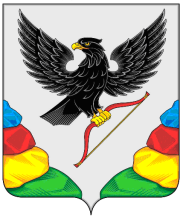 АДМИНИСТРАЦИЯ МУНИЦИПАЛЬНОГО РАЙОНА «НЕРЧИНСКИЙ РАЙОН» ЗАБАЙКАЛЬСКОГО КРАЯ ПОСТАНОВЛЕНИЕ      29   октября  2021 года                                                                         №  75г. Нерчинск Об утверждении перечня муниципальных программ, предусмотренных к реализации в 2022 году В соответствии с п. 30 Порядка разработки и корректировки муниципальных программ муниципального района «Нерчинский район», осуществления мониторинга и контроля их реализации,  утвержденного постановлением администрации муниципального района «Нерчинский район» от 31 декабря 2015 года № 127:Утвердить перечень   муниципальных программ, предусмотренных к реализации в 2022 году:          1).  Укрепление общественного здоровья населения в  муниципальном районе «Нерчинский район» на 2022-2025 годы» 2) Профилактика безнадзорности и правонарушений среди несовершеннолетних в муниципальном районе    «Нерчинский район» на 2019 – 2024 гг.;3) Нерчинская молодёжь  на 2020 - 2023гг.;4) Профилактика и предупреждение употребления наркотических средств, алкоголизма, пьянства и  табакокурения  в муниципальном районе «Нерчинский район» на 2020-2023 годы;5) Социальная поддержка инвалидов  муниципального района «Нерчинский район» на 2019 - 2024гг.;6) Старшее поколение муниципального района «Нерчинский район» на 2019 - 2024 гг.;7) Комплексное развитие сельских территорий  муниципального района «Нерчинский район» на 2020-2025 годы;8) Поддержка и развитие агропромышленного комплекса муниципального района «Нерчинский район» на    2013 – 2025 годы;9) Развитие культуры и туризма  в муниципальном районе «Нерчинский район» на 2021-2025 годы»;10) Развитие системы образования муниципального района «Нерчинский район» на 2021-2025 годы; 11) Развитие инфраструктуры детского образовательно- оздоровительного лагеря «Солнечный» муниципального района «Нерчинский район» на 2018-2022 годы; 12) Комплексное развитие систем коммунальной инфраструктуры муниципального района «Нерчинский   район» (2019-2025 гг.); 13) Управление муниципальными финансами муниципального района «Нерчинский район» на 2020-2022 годы»; 14) Развитие физической культуры и спорта в муниципальном районе «Нерчинский район» на 2020-2023 годы; 15) Развитие субъектов малого и среднего предпринимательства в Нерчинском районе  на 2017-2025 годы;16) Управление   и распоряжение муниципальной собственностью муниципального района «Нерчинский район» на 2017-2023 годы;  17) Совершенствование  муниципального управления муниципального района «Нерчинский район»  на 2018-2023 годы;18) 20) Обеспечение коммунальной техникой поселений Нерчинского района на 2019-2023 годы;19) Комплексная поддержка и развитие муниципального  автономного учреждения «Редакция газеты «Нерчинская звезда» на 2019-2023 годы;20) Профилактика терроризма и экстремизма на территории муниципального района «Нерчинский район» на 2020-2022 годы;21) Обеспечение жилье молодых семей, проживающих на территории муниципального района «Нерчинский район» 2019-2023 годы.22) Развитие информационного общества и формирование электронного правительства в муниципальном районе «Нерчинский район» Забайкальского края на 2020–2024 годы.   2. Настоящее постановление опубликовать  в газете «Нерчинская звезда»  и на официальном сайте администрации муниципального района «Нерчинский район» в информационно-телекоммуникационной сети  «Интернет».    3. Настоящее постановление вступает в силу на следующий день после дня его официального опубликования.  И.о. Главы муниципального района«Нерчинский район»				             	        Н.Г.Зорина 